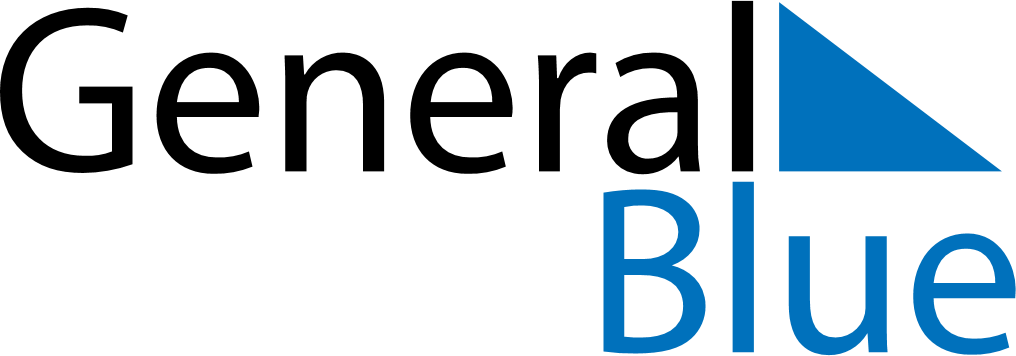 November 2024November 2024November 2024November 2024November 2024November 2024Chipata, ZambiaChipata, ZambiaChipata, ZambiaChipata, ZambiaChipata, ZambiaChipata, ZambiaSunday Monday Tuesday Wednesday Thursday Friday Saturday 1 2 Sunrise: 5:14 AM Sunset: 5:50 PM Daylight: 12 hours and 35 minutes. Sunrise: 5:14 AM Sunset: 5:51 PM Daylight: 12 hours and 36 minutes. 3 4 5 6 7 8 9 Sunrise: 5:14 AM Sunset: 5:51 PM Daylight: 12 hours and 37 minutes. Sunrise: 5:13 AM Sunset: 5:51 PM Daylight: 12 hours and 37 minutes. Sunrise: 5:13 AM Sunset: 5:52 PM Daylight: 12 hours and 38 minutes. Sunrise: 5:13 AM Sunset: 5:52 PM Daylight: 12 hours and 39 minutes. Sunrise: 5:13 AM Sunset: 5:52 PM Daylight: 12 hours and 39 minutes. Sunrise: 5:12 AM Sunset: 5:53 PM Daylight: 12 hours and 40 minutes. Sunrise: 5:12 AM Sunset: 5:53 PM Daylight: 12 hours and 41 minutes. 10 11 12 13 14 15 16 Sunrise: 5:12 AM Sunset: 5:54 PM Daylight: 12 hours and 41 minutes. Sunrise: 5:12 AM Sunset: 5:54 PM Daylight: 12 hours and 42 minutes. Sunrise: 5:12 AM Sunset: 5:54 PM Daylight: 12 hours and 42 minutes. Sunrise: 5:11 AM Sunset: 5:55 PM Daylight: 12 hours and 43 minutes. Sunrise: 5:11 AM Sunset: 5:55 PM Daylight: 12 hours and 44 minutes. Sunrise: 5:11 AM Sunset: 5:56 PM Daylight: 12 hours and 44 minutes. Sunrise: 5:11 AM Sunset: 5:56 PM Daylight: 12 hours and 45 minutes. 17 18 19 20 21 22 23 Sunrise: 5:11 AM Sunset: 5:57 PM Daylight: 12 hours and 45 minutes. Sunrise: 5:11 AM Sunset: 5:57 PM Daylight: 12 hours and 46 minutes. Sunrise: 5:11 AM Sunset: 5:58 PM Daylight: 12 hours and 46 minutes. Sunrise: 5:11 AM Sunset: 5:58 PM Daylight: 12 hours and 47 minutes. Sunrise: 5:11 AM Sunset: 5:59 PM Daylight: 12 hours and 47 minutes. Sunrise: 5:11 AM Sunset: 5:59 PM Daylight: 12 hours and 48 minutes. Sunrise: 5:11 AM Sunset: 6:00 PM Daylight: 12 hours and 48 minutes. 24 25 26 27 28 29 30 Sunrise: 5:11 AM Sunset: 6:00 PM Daylight: 12 hours and 49 minutes. Sunrise: 5:11 AM Sunset: 6:01 PM Daylight: 12 hours and 49 minutes. Sunrise: 5:11 AM Sunset: 6:01 PM Daylight: 12 hours and 50 minutes. Sunrise: 5:11 AM Sunset: 6:02 PM Daylight: 12 hours and 50 minutes. Sunrise: 5:11 AM Sunset: 6:02 PM Daylight: 12 hours and 50 minutes. Sunrise: 5:12 AM Sunset: 6:03 PM Daylight: 12 hours and 51 minutes. Sunrise: 5:12 AM Sunset: 6:03 PM Daylight: 12 hours and 51 minutes. 